Pressemitteilung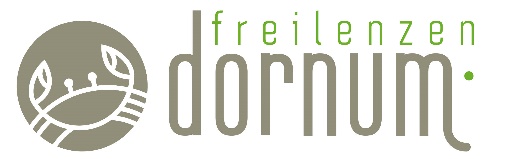 Chillen und Tanzen vor traumhafter KulisseTourismus GmbH Gemeinde Dornum veranstaltet am 26. und 27. Juli in Dornumersiel die Barre Strandparty Dornumersiel, 18.07.2022. Gibt es etwas Schöneres, als entspannt mit einem Cocktail in der Hand zu guter Livemusik zu tanzen? Oder den Sonnenuntergang am Wattenmeer aus dem Strandkorb heraus zu verfolgen, während die Flip-Flops an den Füßen baumeln? Meer, Strand, Abendsonne und lässiger Sound – das können Gäste und Einheimische am 26. + 27. Juli von 15:00 – 23:00 Uhr am Dornumersieler Strand genießen.„Auch in diesem Jahr steht unsere Barre Strandparty unter dem Motto „Freilenzen“. An den Veranstaltungstagen sollen unsere Gäste einen entspannten Abend vor traumhafter Kulisse des Weltnaturerbe Wattenmeer verbringen.“, verrät Sabine Habben, Veranstaltungsleitung der Tourismus GmbH Dornum. Starten wird die Veranstaltung an beiden Tagen nachmittags um 15:00 Uhr mit dem Kinderprogramm. Die kleinen Besucher können sich auf einer großen Hüpfburg und einem Bungee-Trampolin austoben. Von 15:00 bis 18:00 Uhr steht Kinderschminken auf dem Programm und von 18:30 – 19:00 Uhr kann bei der Kinderdisco abgerockt werden. Für lässigen Sound werden DJ Stevy (26. + 27.07., 15:00 – 18:30 Uhr), die Partyband Sunset Four (26.07., 19:00 – 23:00 Uhr) und die Partyrockband United4 (27.07., 19:00 – 23:00 Uhr) sorgen. Wer das Tanzbein schwingen möchte, wird so auf jeden Fall auf seine Kosten kommen.Stimmungsvolle Beleuchtung auf der Veranstaltungsfläche, weiße Pavillons, in denen gastronomische Leckereien angeboten werden und dazu die einmalige Kulisse von Strand und Meer, sorgen für eine einzigartige Atmosphäre. Das gastronomische Angebot geht von Fisch über Burger, Steak und Bratwurst bis Eis, von gekühltem Barre Bier und prickelndem Sekt bis zu erfrischenden Cocktailvariationen (auch für Kinder).  Dazwischen Strandkörbe, Liegestühle und bequeme Sitzsäcke, in denen es sich herrlich den Sonnenuntergang und den nächtlichen Sternenhimmel genießen lässt. „Dank der großzügigen Unterstützung unseres langjährigen Partners und Sponsoren - der Privatbrauerei Ernst Barre GmbH ist der Eintritt zur Barre Strandparty auch in diesem Jahr wieder frei“, freut sich Rolf Kopper, Geschäftsführer der Tourismus GmbH Gemeinde Dornum über die Unterstützung und hofft, dass der Wettergott an den zwei Veranstaltungstagen ebenso gut mitspielt. (2.374 Zeichen)Fotos: Barre Strandparty 2019 – Copyright: Lars Wehrmann Kontakt: Sabine Habben, s.habben@dornum.de, 04933 918815